Commercial offer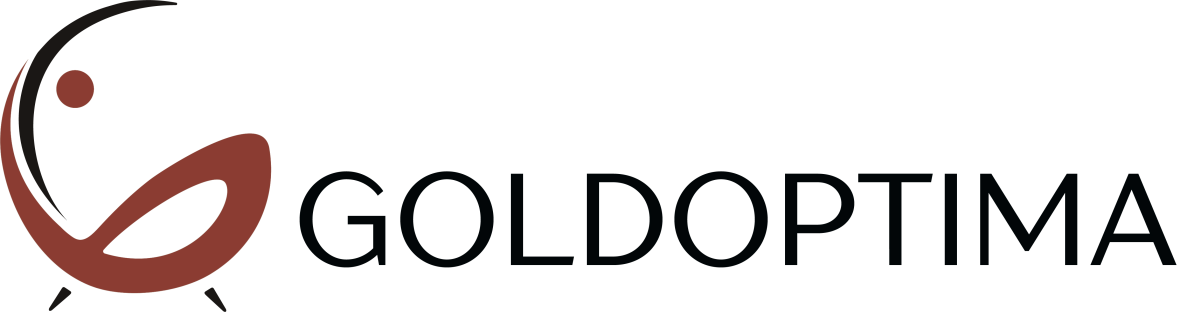 Company information Company information Address and contact details (phone, fax, email, website)230005, Republic of Belarus Grodno, st. Myasnitskaya, 10Tel .: +375 29 695 1633Fax: +375 17 396 6547E-mail: hf@softform.by www.goldoptima.by  Contact details of persons who speak the respective foreign languages+375 29 695 16 33 Irina+375 44 569 48 89 NataliaBranch of the economyFurniture industryField of activityFurniture manufactureTrade marksLLC "Goldoptima"Country of importPotential importersFrance, Germany, Great Britain, Poland, Belgium, Norway, Romania, Austria, Georgia, Uzbekistan, Turkmenistan.